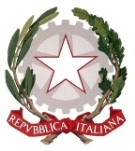 Repubblica Italiana- Regione SicilianaISTITUTO COMPRENSIVO STATALE“G.Tomasi di Lampedusa”              Via Aldo Moro, 22 - Gravina di Catania          Tel. 095416230 - Fax 095415963   Cod. Fisc. 93003130874 Cod. Mecc.CTIC828005                                      e-mail: ctic828005@istruzione.itPec: ctic828005@pec.istruzione.it          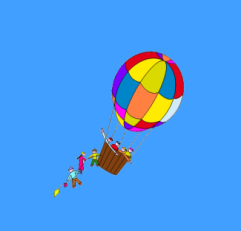 ELENCO CORSISTI  GENITORI                                                      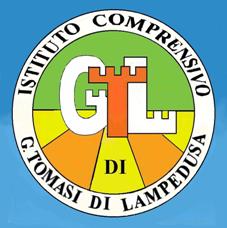 1 Rotella Giuseppa Elisa2 Piras Ilenia Antonella3Ricciari Luigi Lucio4 Pandolfo Angioletta 5Zuccaro Clorinda6 Manara Antonia7 Fabiano Santina Luisa8Nicosia Elisabetta9Venturino Rosanna10Conti Ramona11Marchese Agata 12Gullotto Domenica13 Longo Cettina14Milazzo Valentina 